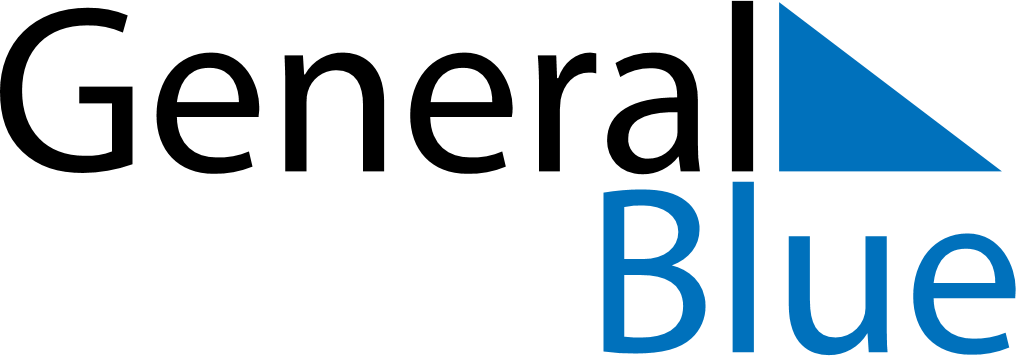 February 2024February 2024February 2024February 2024February 2024February 2024Palmer, Alaska, United StatesPalmer, Alaska, United StatesPalmer, Alaska, United StatesPalmer, Alaska, United StatesPalmer, Alaska, United StatesPalmer, Alaska, United StatesSunday Monday Tuesday Wednesday Thursday Friday Saturday 1 2 3 Sunrise: 9:21 AM Sunset: 4:58 PM Daylight: 7 hours and 36 minutes. Sunrise: 9:19 AM Sunset: 5:00 PM Daylight: 7 hours and 41 minutes. Sunrise: 9:16 AM Sunset: 5:03 PM Daylight: 7 hours and 47 minutes. 4 5 6 7 8 9 10 Sunrise: 9:13 AM Sunset: 5:06 PM Daylight: 7 hours and 52 minutes. Sunrise: 9:11 AM Sunset: 5:09 PM Daylight: 7 hours and 58 minutes. Sunrise: 9:08 AM Sunset: 5:12 PM Daylight: 8 hours and 3 minutes. Sunrise: 9:05 AM Sunset: 5:15 PM Daylight: 8 hours and 9 minutes. Sunrise: 9:03 AM Sunset: 5:18 PM Daylight: 8 hours and 14 minutes. Sunrise: 9:00 AM Sunset: 5:20 PM Daylight: 8 hours and 20 minutes. Sunrise: 8:57 AM Sunset: 5:23 PM Daylight: 8 hours and 26 minutes. 11 12 13 14 15 16 17 Sunrise: 8:54 AM Sunset: 5:26 PM Daylight: 8 hours and 31 minutes. Sunrise: 8:51 AM Sunset: 5:29 PM Daylight: 8 hours and 37 minutes. Sunrise: 8:48 AM Sunset: 5:32 PM Daylight: 8 hours and 43 minutes. Sunrise: 8:46 AM Sunset: 5:35 PM Daylight: 8 hours and 49 minutes. Sunrise: 8:43 AM Sunset: 5:38 PM Daylight: 8 hours and 54 minutes. Sunrise: 8:40 AM Sunset: 5:40 PM Daylight: 9 hours and 0 minutes. Sunrise: 8:37 AM Sunset: 5:43 PM Daylight: 9 hours and 6 minutes. 18 19 20 21 22 23 24 Sunrise: 8:34 AM Sunset: 5:46 PM Daylight: 9 hours and 12 minutes. Sunrise: 8:31 AM Sunset: 5:49 PM Daylight: 9 hours and 17 minutes. Sunrise: 8:28 AM Sunset: 5:52 PM Daylight: 9 hours and 23 minutes. Sunrise: 8:25 AM Sunset: 5:54 PM Daylight: 9 hours and 29 minutes. Sunrise: 8:22 AM Sunset: 5:57 PM Daylight: 9 hours and 35 minutes. Sunrise: 8:19 AM Sunset: 6:00 PM Daylight: 9 hours and 41 minutes. Sunrise: 8:16 AM Sunset: 6:03 PM Daylight: 9 hours and 47 minutes. 25 26 27 28 29 Sunrise: 8:13 AM Sunset: 6:06 PM Daylight: 9 hours and 52 minutes. Sunrise: 8:10 AM Sunset: 6:08 PM Daylight: 9 hours and 58 minutes. Sunrise: 8:07 AM Sunset: 6:11 PM Daylight: 10 hours and 4 minutes. Sunrise: 8:03 AM Sunset: 6:14 PM Daylight: 10 hours and 10 minutes. Sunrise: 8:00 AM Sunset: 6:17 PM Daylight: 10 hours and 16 minutes. 